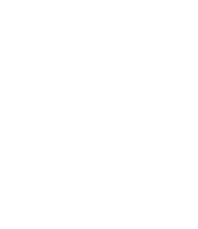 Samlet tilsynsvurdering Tilsynet har til formål, at pege på udviklingsmuligheder og arbejdspunkter, som der skal arbejdes med lokalt i det efterfølgende år. Et arbejdspunkt er alvorligt og indikerer dårlig kvalitet, og bør rettes op på straks, så der opnås god kvalitet. Et udviklingspunkt er tænkt som en indsats hvor der er mulighed for at justere en indsats som løftes fra god til fremragende kvalitet. Arbejds- og udvklingspunkterne skal sikre, at børnene får de bedste betingelser for trivsel, udvikling, læring og dannelse. Samtidig giver tilsynene forvaltningen mulighed for at systematisere overordnede indsatser, og projekter på området og målrette servicemål for de kommende år.Der er i samarbejde med ledelsen blevet formuleret følgende som skal arbejdes med det næste år, og der vil blive udarbejdet en handleplan med prioritering af nedenstående punkter, som skal returneres til konsulent senest 2 måneder efter. Derudover skal ledelsen fremlægge handleplanen for forældrebestyrelsen.  KIDS-observationerNår konsulenten har indtastet sine observationer fra KIDS tilsynet, generer systemet en samlelet rapport, på baggrund af de undersøgte temaer.Opgørelsesskema fra KIDS Fysiske omgivelse generelt (højest mulige score 110) Dagtilbuddet fik ved tilsynet: 85Fysiske omgivelser indendørs (højeste mulige score 60)Dagtilbuddet fik ved tilsynet: 37Fysiske omgivelser udendørs (højeste mulige score 50)Dagtilbuddet fik ved tilsynet: 48Relationer (højeste mulige score 105)Dagtilbuddet fik ved tilsynet: 84Leg og Aktivitet (højeste mulige score 135)Dagtilbuddet fik ved tilsynet: 103Samlet score ved tilsynet (højeste mulige score 350)Dagtilbuddet fik samlet ved tilsynet: 272Arbejdspunkter: Ingen arbejdspunkterUdviklingspunkter:Indretning af læringsmiljøerneUdvikling af den pædagogiske praksis, med udgangspunkt i den styrkede læreplanForældrebestyrelsesvurderingArbejdspunkter: Ingen arbejdspunkterUdviklingspunkter:Kommunikation mellem vuggestue og forældreBørnevurderingArbejdspunkter: Ingen arbejdspunkterUdviklingspunkter:Hvordan sikrer I jer, at børnenes perspektiv bliver godt inddraget i jeres praksis?Forvaltningens kommentar  De observationer der blev foretaget på tilsynsdagen var overordnet rigtig gode. Medarbejderne var engagerede og der var en fornuftig fordeling af børnene generelt. Der var rigtig fine aktiviteter, der alle var aldersrelevante. Det var tydeligt, at der både blev taget højde for nye børn under indkøring, der har et stort behov for tryghed og omsorg, og for de ældre der har brug for vedkommende og sjove initiativer. Det betyder ikke, at alle medarbejdere er lige engagerede og dygtige i deres arbejde, men der var mange gode kompetencer hos medarbejderne, der kom i spil. Der var ingen skæld ud eller irettesættelser af børn, der var kun personaler, der var dygtige i deres relations arbejde.De pædagogiske læringsmiljøer har der den seneste tid været arbejdet med, men der er stadig behov for at kigge dem efter i sømmene. Det har været corona tider og det har helt sikkert en betydning for, hvor meget legetøj der er tilgængeligt på stuerne, men specielt på to af stuerne var det i for høj grad besværligt for børnene at komme til meget af legetøjet, fordi det var placeret i en højde, hvor det ikke er muligt for vuggestuebørn, selv at få det ned. Legetøj i den højde gør det heller ikke indbydende for børnene og det skaber ikke ideer til, på hvilken måde man som barn kan udnytte læringsmiljøerne. I forståelsen af læringsmiljøer, drejer det sig både om læringsmiljøer udenfor og indenfor.Vuggestuen beskriver i deres tilsynsbesvarelse, at de arbejde frem mod en fælles forståelse af børneperspektiv og børnesyn. Vuggestuen vil i den proces både involvere børnenes stemme og udvikle på samarbejde med forældregruppen, for at få deres stemme med ogsåForældrebestyrelsen peger på, at vuggestuen er et rigtig godt sted. Der bliver beskrevet en vuggestue med fantastiske rammer, hvor personalet formår at skabe god trivsel og udvikling for børnene. Forældrebestyrelsen føler sig trygge ved vuggestuens læreplan, som de beskriver har meget gode praksiseksempler. Du fortæller om særlig høj kvalitet i de kreative aktiviteter i vuggestuen.Forældrebestyrelsen kunne godt tænke sig, at der kommer mere fokus på kommunikationen i fremtiden. Det kunne bl.a. være ved at blive tydeligere på, hvilke læreplanstemaer der er i spil. På den måde kan forældrene selv være med til at understøtte arbejde hjemme.Der er i tilsynet blevet lavet et børneinterview af lederen, og vuggestuen har selv fået øje på, at børneinterview kan være en brugbar vej, for at sikre børnenes perspektiv i den daglige praksis. Det er dog ikke altid så nemt at få implementeret i et arbejdsfællesskab, så der ligger en fælles opgave for personalegruppen i at sikre, at det kommer til at ske. Hvis ikke det lykkes med børneinterviews, så er det relevant at finde andre veje til at sikre børneperspektivet. Hvordan det kan, eller skal se ud, vil også være en fælles opgave for personalegruppen.Vuggestuen har fået ny leder for ikke særlig lang tid siden, og det er lykkedes hende at få etableret et godt samarbejde i personalegruppen. Lederen er ambitiøs i forhold til arbejdet med den styrkede læreplan, forstået på den måde, at hun ønsker det skal være en støtte for alle medarbejdere i deres pædagogiske praksis. Det arbejde er vuggestuen godt i gang med. Det var en meget stor fornøjelse at være på tilsyn i vuggestuen, fordi det var så tydeligt, at det er et godt sted at være barn. Rigtig godt arbejde fra jer alle.Tilsynet er udført af: Arne Høgsvig, Pædagogisk konsulentTilsynet afsluttet den:23. juni 2021Næste tilsyns periode: Sommer 2022TÅRNBY
KOMMUNESamlet tilsynsrapport – 2021 Vuggestuen AngolavejDaginstitutionsafdelingen 